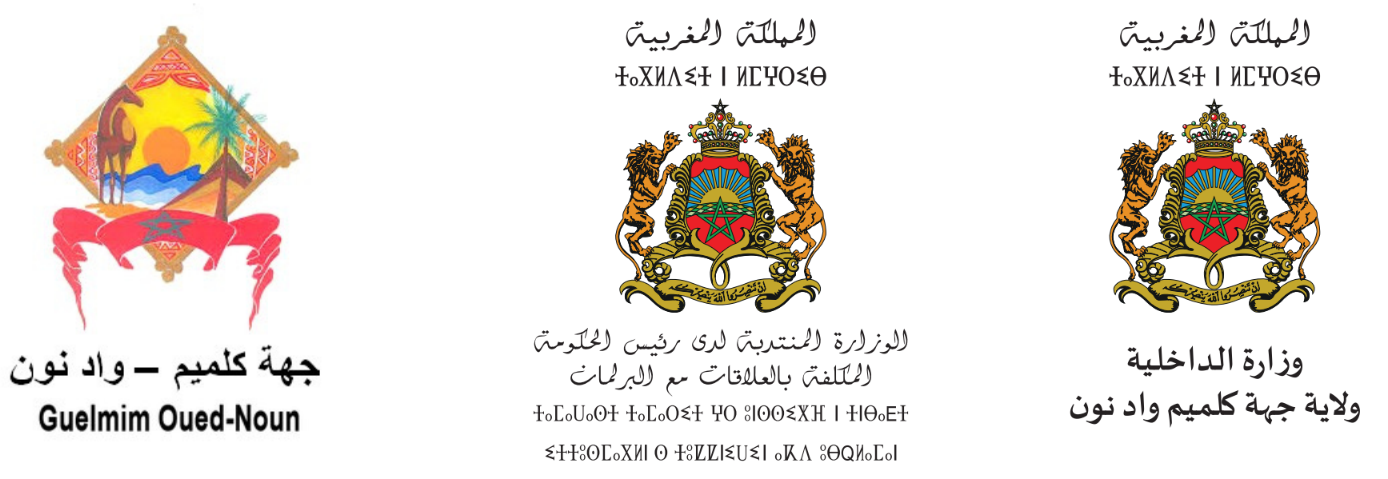 تنفيذا لبرامجها المندرجة ضمن استراتيجيتها الجديدة في مجال العلاقات مع المجتمع المدني نسيج للفترة 2022-2026تعلن الوزارة المنتدبة لدى رئيس الحكومة المكلفة بالعلاقات مع البرلمان عن طلب إبداء الاهتمام للمشاركة في البرنامج التكويني الجهوي لدعم القدرات التدبيرية والمؤسساتية للجمعياتجهة كلميم واد نونالسياقبوأ دستور المملكة جمعيات المجتمع المدني مكانة متميزة وأناط بها أدوارا جديدة باعتبارها شريكا أساسيا للدولة ورافعة من رافعات التنمية الشاملة والمستدامة ببلادنا وكذا في إعداد وتنفيذ وتتبع وتقييم السياسات العمومية. ولتمكين جمعيات المجتمع المدني من القيام بهذه الأدوار الهامة، أعدت الوزارة المنتدبة لدى رئيس الحكومة المكلفة بالعلاقات مع البرلمان استراتيجية جديدة في مجال العلاقات مع المجتمع المدني 2022-2026، أطلقت عليها اسم ¨نسيج¨والتي تم عرض محاورها الكبرى بالمجلس الحكومي المنعقد بتاريخ 14 أبريل 2022.  وتروم هذه الاستراتيجية الطموحة، التي تم إعدادها في إطار مقاربة تشاركية، جعل المجتمع المدني شريكا أساسيا لازما في التنمية من خلال محورين أساسيين، وتضم هذه الاستراتيجية -  في مجملها - 11 برنامجا و23 مشروعا، ينصَبُّ المحور الأول حول الإسهام في دعم مجتمع مدني مستقل ومهيكل ومنظم وقوي، في حين سعى المحور الثاني إلى تعزيز مشاركة المجتمع المدني في التنمية بشكل فعال ومؤثر. وبالموازاة مع هذين المحورين، تتضمن الاستراتيجية أربعة محاور عرضانية وداعمة تهم إعداد وتنسيق السياسة العمومية في مجال النهوض بالمجتمع المدني وتسريع استكمال وتأهيل البيئة القانونية المؤطرة للمجتمع المدني والنهوض بالمشاركة المواطنة وضمان إنتاج وتعزيز وتثمين المعطيات المتعلقة بجمعيات المجتمع المدني.وتفعيلا للبرامج والمشاريع المتضمنة بهذه الاستراتيجية، عملت الوزارة على إعداد برنامج تكويني يروم تعزيز القدرات التدبيرية والمؤسساتية للجمعيات تم إعداده وفق تصور ومقاربة جديدة تروم تحقيق الفعالية والنجاعة. وسيشرع في تنفيذ هذا البرنامج في المرحلة الأولى بجهة فاس- مكناس وجهة كلميم واد نون خلال الفصل الأول من هذه السنة، على أساس تعميمه على باقي جهات المملكة.وسيتم إنجاز هذا البرنامج التكويني لفائدة الجمعيات بجهة كلميم واد نون بشراكة مع ولاية الجهة والمجلس الجهوي.الإطار المرجعي للبرنامج:أحكام دستور المملكة المغربية المتعلقة بأدوار جمعيات المجتمع المدني؛ التوجيهات الملكية السامية لصاحب الجلالة الملك محمد السادس نصره الله الداعية إلى تعزيز مكانة المجتمع المدني وتكريس أدواره للمساهمة في التنمية الشاملة والمستدامة؛ القانون التنظيمي رقم 111.14 المتعلق بالجهات؛ الظهير الشريف رقم 376 - 58 - 1 الصادر في 3 جمادى الأولى 1378 الموافق ل 15 نونبر 1958 بتنظيم حق تأسيس الجمعيات كما وقع تغييره وتتميمه؛منشور السيد الوزير الأول رقم 7 / 2003 المؤرخ في 27 يونيو 2003 والمتعلق بالشراكة بين الدولة والجمعيات؛ استراتيجية الوزارة المكلفة بالعلاقات مع البرلمان في مجال العلاقات مع المجتمع المدني، نسيج، برسم الفترة 2026-2022.أهداف البرنامج:الهدف العام:يهدف هذا البرنامج إلى تعزيز القدرات التدبيرية والمؤسساتية للجمعيات من خلال تمكين الفاعلين الجمعويين من المعارف والمهارات الضرورية لتطوير وتنمية أدائهم والرفع من قدراتهم بهدف تمكينهم من الإسهام بفعالية ونجاعة في تدبير الشأن العام الوطني والمحلي والمساهمة في التنمية الشاملة والمستدامة.الأهداف الخاصة:دعم القدرات التدبيرية والمؤسساتية لثلاثين (30) جمعية (120 فاعل جمعوي) على مستوى الجهة؛إحداث قطب كفاءات جمعوية على مستوى الجهة، يتم من خلاله نقل المعارف والكفايات المحصل ليها من التكوين إلى جمعيات عمالات وأقاليم الجهة؛إحداث دينامية جمعوية على مستوى الجهة من خلال العمل على إحداث فضاءات وتجهيزها بالوسائل الضرورية للعمل الجمعوي وتشجيع التعاضد والاستغلال المشترك للوسائل بين جمعيات المجتمع المدني.محاور البرنامج:يرتكز هذا البرنامج على ثلاثة محاور ويتعلق الأمر بـ:المحور الأول: التكوين.يسعى هذا المحور إلى تكوين 30 جمعية وتطوير قدرات ومهارات أعضائها وأجرائها (120 فاعل(ة) جمعوي(ة)). ويتضمن هذا المحور ثمان(8) وحدات تكوينية تتعلق ب:المنظومة القانونية للجمعيات؛التسيير الإداري والمالي؛التخطيط الاستراتيجي؛تقنيات إعداد المشاريع وتتبع تنفيذها وتقييمها؛بناء الشراكات وتعبئة الموارد؛التشبيك الجمعوي؛التواصل الجمعوي؛تقنيات الترافع الجمعوي.المحور الثاني: تكوين المكونين.ويتعلق الأمر بانتقاء بعض المستفيدين من البرنامج التكوين المتعلق بالمواد الثمانية سالف الذكر، على أساس معايير محددة في حدود 24 مشاركا.وسيخضع هؤلاء المنتقين لتكوين إضافي يمكنهم من القيام بمهام تكوين ومواكبة الجمعيات، ويهم هذا المحور المواضيع التالية: تقنيات تعليم الكبار؛تقنيات التنشيط؛تقنيات التواصل. المحور الثالث: المواكبة. سيتم دعم الجمعيات المستفيدة من البرنامج التكويني على المستوى التقني والمالي لمواكبتها لتنزيل المعارف المكتسبة لفائدتها من جهة، ولنقل هذه المكتسبات للجمعيات المنتمية لأقاليم الجهة، من جهة أخرى.التزامات الجمعيات التي تم انتقائها للمشاركة في البرنامج التكوينيتلتزم الجمعية المستفيدة من البرنامج التكويني سالف الذكر، بما يلي:مواظبة ممثلي الجمعية المشاركين في البرنامج على حضور الدورات التكوينية والورشات المبرمجة والقيام بالأعمال المطلوبة في التكوين؛تطبيق مكتسبات التكوين ومخرجاته على مستوى الجمعية التي ينتمون إليها.التجاوب مع المكونين والمكلفين بالمواكبة بخصوص مخرجات التطبيق الميداني للتكوين بما في ذلك موافاتهم بالأعمال المطلوبة وبتقارير في الموضوع.إعداد تصور لنقل المعارف المكتسبة من البرنامج التكويني سالف الذكر إلى جمعيات أخرى (20 جمعية على الأقل) بالإقليم الذي يوجد به مقر الجمعية التي ينتمون إليها، وتنزيله من خلال ممثليها الذين استفادوا من التكوين؛مواكبة الجمعيات التي استفادت من عملية نقل المعارف ومكتسبات التكوين من أجل مساعدتها على تطبيق مكتسبات هذا التكوين ومخرجاته؛تقاسم المعارف المكتسبة وكل الوثائق المتعلقة بالبرنامج التكويني مع الجمعيات المنتمية للإقليم الذي ينتمون إليه.المساهمة في تقييم البرنامج التكويني.شروط وكيفيات الترشح للمشاركة في البرنامجعلى الجمعيات الراغبة في المشاركة في هذا البرنامج موافاة الوزارة المعنية بملف الترشح وفق الشروط والكيفيات المشار إليها في هذا الإعلان، وسيتم تعيين لجنة لدراسة الملفات المتوصل بها والتأكد من استيفائها للشروط وانتقاء الجمعيات التي ستشارك في البرنامج وفق معايير محددة.شروط الترشح:يفتح باب الترشح لفائدة الجمعيات المستوفية للشروط التالية:أن تكون الجمعية في وضعية قانونية سليمة؛أن تكون للجمعية مبادرات وأنشطة ميدانية ذات الصلة بالمصلحة العامة خلال الخمس سنوات الأخيرة؛أن يكون مقر الجمعية بجهة كلميم واد نون؛أن يكون المستفيد من التكوين عضوا في المكتب المسير للجمعية أو أجيرا لديها؛أن يكون المرشح للمشاركة في التكوين يتوفر على مستوى تعليمي يمكنه من متابعة التكوين ونقل الخبرات والمهارات المكتسبة من التكوين إلى أطر جمعوية اخرى.ملف الترشح:يتكون ملف الترشيح من الوثائق التالية:طلب الترشيح للمشاركة في هذا البرنامج وفق الاستمارة المرفقة بهذا الإعلان (يمكن تحميلها من الرابط المشار إليه بالموقع الإلكتروني للوزارة (فضاء مستجدات) : www.mcrpsc.gov.ma؛الملف القانوني للجمعية، ويشمل: النظام الأساسي، آخر وصل إيداع، محضر الجمع العام، لائحة أعضاء المكتب؛التقريرين المالي والأدبي الأخيرين؛نسخة من محضر اجتماع مكتب الجمعية الذي تقرر خلاله تقديم طلب المشاركة في البرنامج التكويني، يتضمن أسماء ممثلي الجمعية الأربعة (4) المقترحين للاستفادة من هذا البرنامج؛بيان السير الذاتية لممثلي(ات) الجمعية المقترحين (ات) للاستفادة من البرنامج التكويني.طريقة المشاركةعلى الجمعيات الراغبة في المشاركة في البرنامج التكويني استعمال إحدى الطريقتين التاليتين:إرسال الطلب (وفق الاستمارة المرفقة بهذا الإعلان) مع كل الوثائق المكونة لملف الترشيح إلكترونيا - في إرسال واحد وبصيغة pdf - عبر البريد الالكتروني: formationr2023@mcrpsc.gov.ma ، أو،إيداع الطلب (وفق الاستمارة المرفقة بهذا الإعلان) مع كل الوثائق المكونة لملف الترشيح أو إرساله عبر البريد العادي على العنوان التالي: الوزارة المكلفة بالعلاقات مع البرلمان، شارع احمد الشرقاوي، الحي الإداري، أكدال، الرباط.ويستحسن إرسال الملف عبر خدمة أمانة لبريد المغرب.آخر أجل لإيداع ملف الترشيحات: يعتبر يوم 22 مارس 2023، على الساعة الرابعة والنصف بعد الزوال (16:30)، آخر أجل لإيداع ملفات الترشح. للاستفسار أو لمزيد من المعلومات، يرجى الاتصال بمركز الاتصال بالوزارة: 0537131313information@mcrpsc.gov.maأو بالرقم الهاتفي التالي، داخل أوقات العمل الإداري: 0702 07 22 42طلب الترشح للاستفادة من برنامج دعم القدرات التدبيرية والمؤسساتية للجمعياتجهة كلميم واد نونعلى الراغبين في المشاركة في البرنامج التكويني تعبئة هذه الاستمارة بدقة على الرابط المذكور في الإعلان وإرفاقها بنسخ الكترونية من الوثائق المطلوبة، علما أنه سيتم الاعتماد على المعطيات المدرجة في هذه الاستمارة في انتقاء الجمعيات التي ستستفيد من هذا البرنامج.معلومات عامة حول الجمعية اسم الجمعية: ............................................................................................................................................................................ .....................................اسم رئيس(ة) الجمعية:  ..................................................................................................................................................................................................مجال اشتغال الجمعية: ................................................................................................................................................................................................مستوى اشتغال الجمعية:                             دولي/إقليمي                            	 وطني                 			جهوي/ محلي  الانتماء إلى شبكة أو ائتلاف: 	نعم    							لا إذا كان الجواب نعم، اسم الشبكة أو الائتلاف: .............................................................................................................................................    هل تتوفر الجمعية على فروع؟          نعم                						             لا	في حالة توفر   الجمعية على فروع، المرجو تحديد عددها:تاريخ تأسيس الجمعية: ...............................................................................................................................................................................................تاريخ عقد آخر جمع عام: ............................................................................................................................................................................................    العنوان البريدي: ............................................................................................................................................................................................................الهاتف: ......................................................................................................................................................................................................................العنوان الالكتروني: ................................................................................................................................................................................................عدد الأعضاء المنخرطين:  ..................................................................................................................................................................................عدد المتطوعات والمتطوعين: ................................................................................................................................................................................عدد   الأشخاص المداومين: ............................................................................................................................................................................................توفر الجمعية على مقر  خاص:       نعم                						             لا	تجربة الجمعية في مجال التكوين: تحديد الدورات التكوينية التي سبق لجمعيتكم المشاركة فيها (تعبئة الجدول التالي):هل سبق لجمعيتكم أن نظمت تكوينات أو مواكبة لجمعيات أخرى؟نعم	لافي حالة الجواب بنعم:حدد هذه التكوينات وتاريخها ومكانها مع تضمينها في الجدول أسفله:   دوافع المشاركة في البرنامج التكوينيما هي دوافع مشاركتكم في البرنامج التكويني لدعم القدرات المؤسساتية للجمعيات؟.............................................................................................................................................................................................................................................................................................................................................................................................................................................................................................................................................................................................................................................................................................................................................................................................................................................................................................................................................................................................................................................................................................................................ما هي انتظاراتكم من المشاركة في البرنامج التكويني؟.............................................................................................................................................................................................................................................................................................................................................................................................................................................................................................................................................................................................................................................................................................................................................................................................................................................................................................................................................................................................................................................................................................................................كيف ستستثمرون ما تم اكتسابه في الدورات التكوينية في تطوير عمل جمعيتكم والنهوض بالعمل الجمعوي؟....................................................................................................................................................................................................................................................................................................................................................................................................................................................................................................................................................................................................................................................................................................................................................................................................................................................................................................................................................................................................................................................................................................................................................................................................................................................................................................................................................إضافات أخرى مرتبطة برغبتكم في المشاركة في البرنامج التكويني:......................................................................................................................................................................................................................................................................................................................................................................................................................................................................................................................................................................................................................................................................................................................................................................................................................................................................................................................................................................................................................................................................................................................................................................................................................................................................................................................................................معلومات حول ممثلي الجمعية المقترحين للاستفادة من برنامج دعم القدرات التدبيرية والمؤسساتية للجمعيات(تخصيص صفحة واحدة من هذه الفقرة لكل مترشح تقترحه الجمعية للمشاركة في الدورة التكوينية)الاسم الشخصي والعائلي: .......................................................................................................................... الصفة/المهمة (داخل الجمعية): ............................................................................................الهاتف: ................................... البريد الالكتروني...........................................................................................المستوى التعليمي:    ابتدائي                إعدادي               ثانوي           جامعي               هل سبق لكم المشاركة في التكوينات واللقاءات والأنشطة المنظمة من طرف الوزارة سابقا؟    نعم:                                                                                                           لافي حالة الإجابة بنعم، حدد التكوينات التي تمت الاستفادة منها:................................................................................................................................................................................................................................................................................................................................ماهي التكوينات التي سبق لكم الاستفادة منها في المجالات ذات الصلة بالعمل الجمعوي؟...................................................................................................................................................................................................................................................................................................................................................................................................................................................................................................ما هي انتظاراتكم من البرنامج التكويني المقترح؟............................................................................................................................................................................................................................................................................................................................................................................................................................................................................................ضع علامة في الخانة المتعلقة بالدورة التكوينية التي سيحضرها المترشح علاقة بالمهام المنوطة به داخل الجمعية :موضوع التكوينالجهة المنظمةعدد الأيام التكوينيةالسنةموضوع التكوين أو المواكبةعدد الجمعيات المستفيدةالسنةالمنظومة القانونية للجمعيات؛التسيير الإداري والمالي؛التخطيط الاستراتيجي؛تقنيات إعداد المشاريع وتتبع تنفيذها وتقييمها؛بناء الشراكات وتعبئة الموارد؛التشبيك الجمعوي؛التواصل الجمعوي؛تقنيات الترافع الجمعوي.